Parental Involvement and Engagement (PIE) Census 
Click Here to Take the Primary Schools Survey 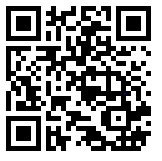 Or if you would like to use the camera functionon a smartphone you can scan the QR code forPrimary School Survey here 

Click Here to Take the Secondary Schools Survey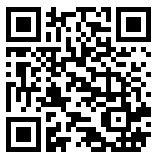 Or if you would like to use the camera function         on a smartphone you can scan the QR code for Secondary School Survey here
Completion Time is around 10 minutes

For many years, Dumfries and Galloway schools have been surveying their parents, seeking their views on many aspects of school life and using this information to make improvements. This is a central feature of school improvement planning, providing opportunities for parents to share their experiences of engagement with the school and contributing to priorities for the school going forward.

The census is taking place online using the SmartSurvey platform which offers many benefits including the secure collection, management and deletion of data. Indeed, preparations for the census have been rigorous to satisfy data protection legislation. You can view Dumfries and Galloway Council Privacy Statement here.

The survey is now live and will be available to complete until Monday 6th April 2020